　生物実験計画経過・終了報告書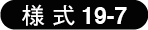 提出日；　　　　年　　　月　　　日公益財団法人高輝度光科学研究センター　安全管理室長殿　下記の通り、生物実験の安全管理のために申請します。記※記入上の注意1）生物実験に使用した設備等について、実験終了時どのような点検確認を実施したか記載すること。2) 本生物実験を実施するにあたり、実験の安全確保の考え方に影響を及ぼす知見が得られた場合はその旨 　記載すること。実験課題名実験課題名実験課題名生物実験責任者生物実験責任者所属機関の名称及び所属部署生物実験責任者生物実験責任者身　分生物実験責任者生物実験責任者氏　名実験従事者実験従事者実験従事者実験実施場所実験実施場所実験実施場所バイオセーフティレベルバイオセーフティレベルバイオセーフティレベル□　１　　□ ２経過　終了経過　終了経過　終了□  経過 　　　　□  終了使用した特定生物試料使用した特定生物試料使用した特定生物試料実際に実験を実施した期間実際に実験を実施した期間実際に実験を実施した期間　　年　　月　　日　　～　　　　年　　月　　日実施の状況実施の状況実施の状況□　ほとんど毎日　　　　□　　　回／週程度　　　　□　　回／月程度　　　　　　□　　　回／年程度　　　□　実施せず生物試料の保管状況（財団法人高輝度光科学研究センターに生物試料を保管しているかどうか記入してください。）生物試料の保管状況（財団法人高輝度光科学研究センターに生物試料を保管しているかどうか記入してください。）生物試料の保管状況（財団法人高輝度光科学研究センターに生物試料を保管しているかどうか記入してください。）　□有　　　　□無生物試料の保管状況（財団法人高輝度光科学研究センターに生物試料を保管しているかどうか記入してください。）生物試料の保管状況（財団法人高輝度光科学研究センターに生物試料を保管しているかどうか記入してください。）生物試料の保管状況（財団法人高輝度光科学研究センターに生物試料を保管しているかどうか記入してください。）（有りの場合）保管場所；保管責任者；原状復帰安全キャビネット(安全キャビネットを使用した場合に記入)安全キャビネット(安全キャビネットを使用した場合に記入)（□使用の都度 or □ 定期的）に、異常のないことを作業者が確認している。原状復帰その他の設備1)その他の設備1)本実験計画の安全性に関するコメント等2)本実験計画の安全性に関するコメント等2)本実験計画の安全性に関するコメント等2)受付安全管理室確認